ΑΡΙΘΜΟΙ (1) 1. Ποιο από τα παρακάτω περιγράφει λεκτικά τον αριθμό 9740; (α) Εννιά χιλιάδες εβδομήντα τέσσερα (β) Εννιά χιλιάδες εφτακόσια σαράντα (γ) Εννιά χιλιάδες εβδομήντα τέσσερις εκατοντάδες (δ) Εννιά χιλιάδες εβδομήντα τέσσερις χιλιάδες2. 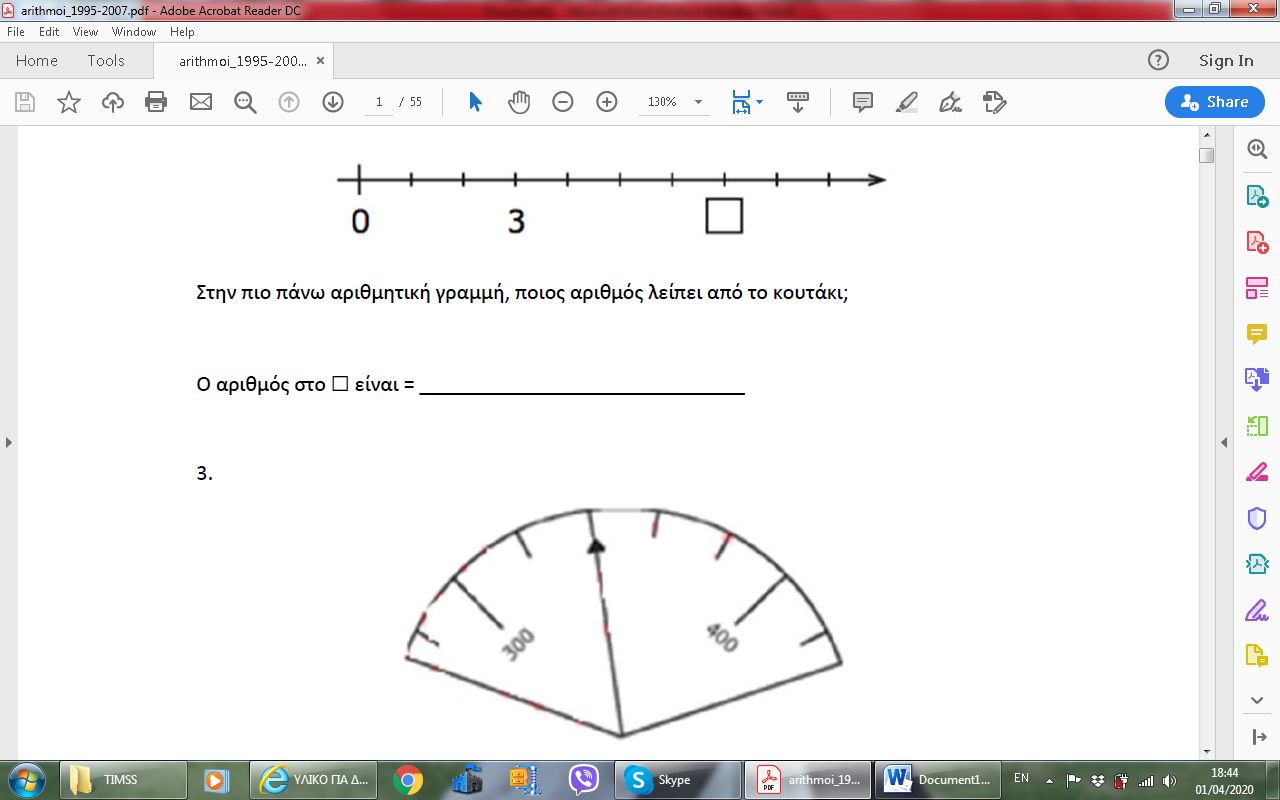 Στην πιο πάνω αριθμητική γραμμή, ποιος αριθμός λείπει από το κουτάκι; Ο αριθμός στο         είναι = ______________________________3.  Στην πιο πάνω κλίμακα, ποιον αριθμό δείχνει ο δείκτης; (α) 302 (β) 310 (γ) 320 (δ) 3404. Εδώ είναι ένα μέρος του πίνακα στον οποίο είναι γραμμένοι οι αριθμοί από το 1 μέχρι το 100.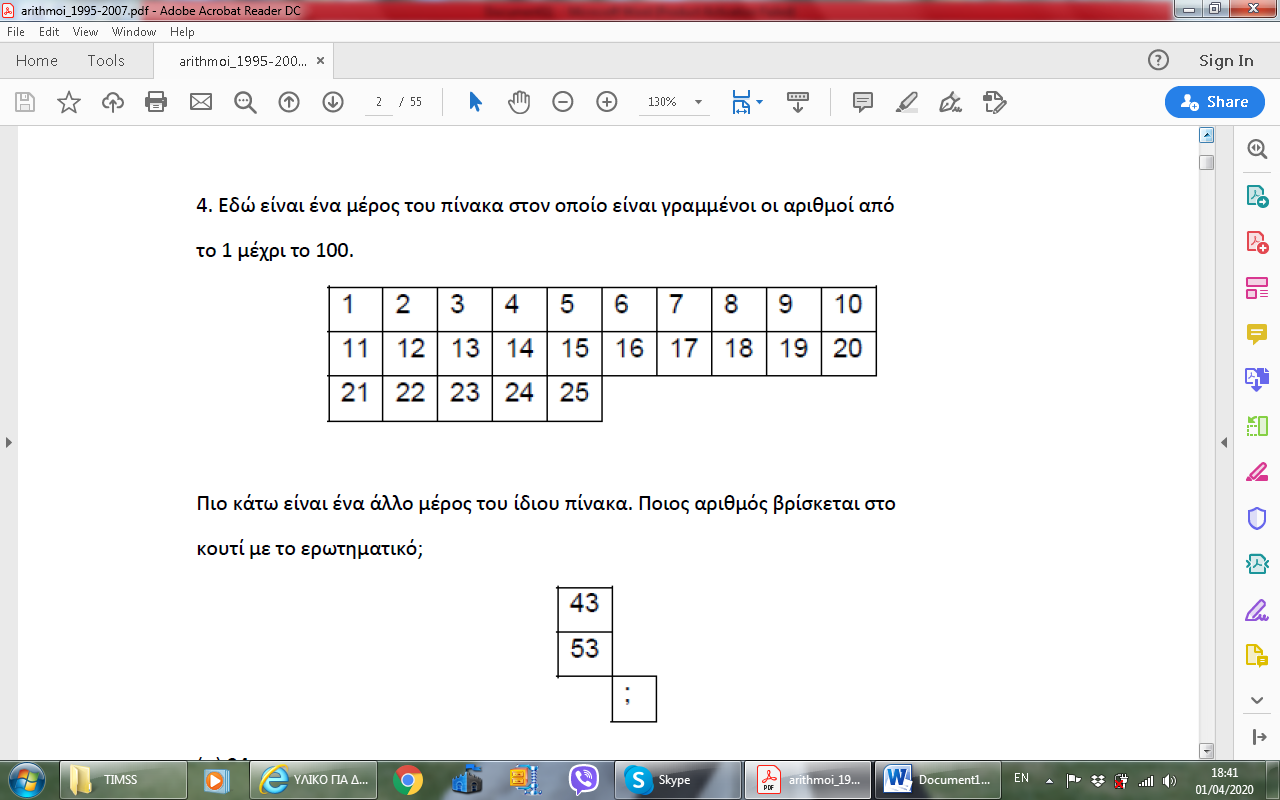 Πιο κάτω είναι ένα άλλο μέρος του ίδιου πίνακα. Ποιος αριθμός βρίσκεται στο κουτί με το ερωτηματικό;(α) 34 (β) 44 (γ) 54 (δ) 645. Κάθε μικρό τετράγωνο (     ) ισοδυναμεί με 1. Υπάρχουν 10 μικρά τετράγωνα σε κάθε ράβδο. Υπάρχουν 100 μικρά τετράγωνα σε κάθε μεγάλο τετράγωνο.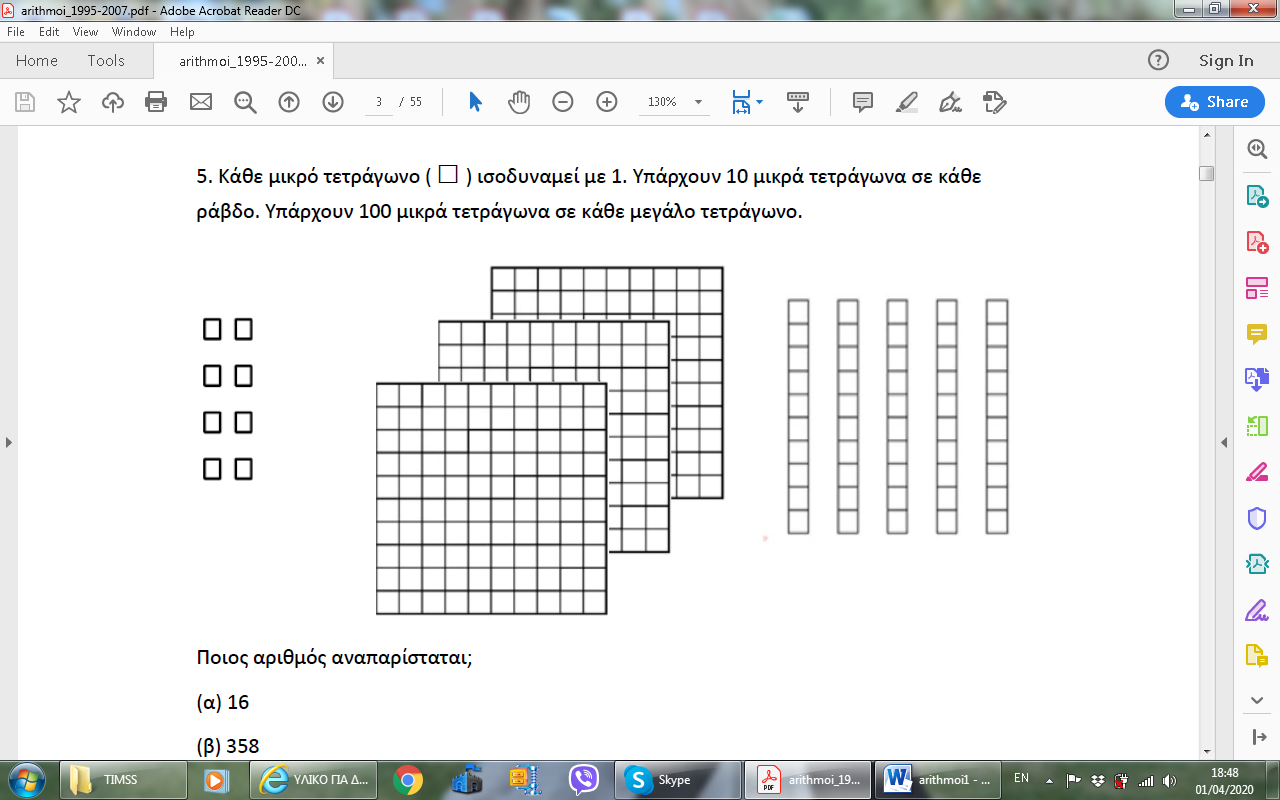 Ποιος αριθμός αναπαρίσταται; (α) 16 (β) 358 (γ) 538 (δ) 8356. Ποιο ψηφίο βρίσκεται στη θέση των εκατοντάδων στον αριθμό 2345; (α) 2 (β) 3 (γ) 4 (δ) 57. Σε ποιον από τους πιο κάτω αριθμούς το ψηφίο 8 έχει την αξία 800; (α) 1 468 (β) 2 587 (γ) 3 809 (δ) 8 6348. Ποιο από τα πιο κάτω ισούται με το 342;(α) 3000 + 400 + 2(β) 300 + 40 + 2(γ) 30 + 4 + 2(δ) 3 + 4 + 29. Ποιος αριθμός ισούται με 3 μονάδες + 2 δεκάδες + 4 εκατοντάδες; (α) 432 (β) 423 (γ) 324 (δ) 234 10. Ποιος αριθμός ισούται με 3 μονάδες + 5 δεκάδες + 4 εκατοντάδες + 60 χιλιάδες; (α) 6 453 (β) 60 453 (γ) 64 530 (δ) 354 060 (ε) 604 530 11. Ποιος αριθμός ισούται με οκτώ δεκάδες και εννιά δεκάδες; (α) 17 (β) 170 (γ) 1 700 (δ) 17 000 5 12. Τα εισιτήρια ενός αγώνα καλαθόσφαιρας είναι αριθμημένα από το 1 μέχρι τις 3000. Τα εισιτήρια που τελειώνουν σε 112 κερδίζουν ένα δώρο. Να γράψεις όλους τους αριθμούς που κερδίζουν. Οι αριθμοί που κερδίζουν: ______________________________ 13. Η Ιωάννα ήθελε να χρησιμοποιήσει την υπολογιστική της μηχανή, για να προσθέσει το 1379 στο 243. Έγραψε κατά λάθος 1279 + 243. Τι πρέπει να κάνει, για να διορθώσει το λάθος; (α) να προσθέσει 100 (β) να προσθέσει 1 (γ) να αφαιρέσει 1 (δ) να αφαιρέσει 10014. Ο Γιάννης θέλει να χρησιμοποιήσει την υπολογιστική μηχανή, για να προσθέσει το 1463 και το 319. Κατά λάθος έγραψε στην υπολογιστική μηχανή 1263 + 319. Τι μπορεί να κάνει για να διορθώσει το λάθος του; (α) Να προσθέσει 200. (β) Να προσθέσει 2. (γ) Να αφαιρέσει 2. (δ) Να αφαιρέσει 200. 15. Ποιος από τους παρακάτω αριθμούς είναι ο μεγαλύτερος; (α) 2735 (β) 2537 (γ) 2573 (δ) 275316. Σε ποιο από τα παρακάτω, οι αριθμοί είναι τοποθετημένοι από τον ΜΕΓΑΛΥΤΕΡΟ στον ΜΙΚΡΟΤΕΡΟ; (α) 36, 43, 66, 87 (β) 66, 43, 36, 87 (γ) 87, 66, 36, 43 (δ) 87, 66, 43, 36Αναμένω αν θέλετε να μου στείλετε τις απαντήσεις σας για να τις ελέγξω!